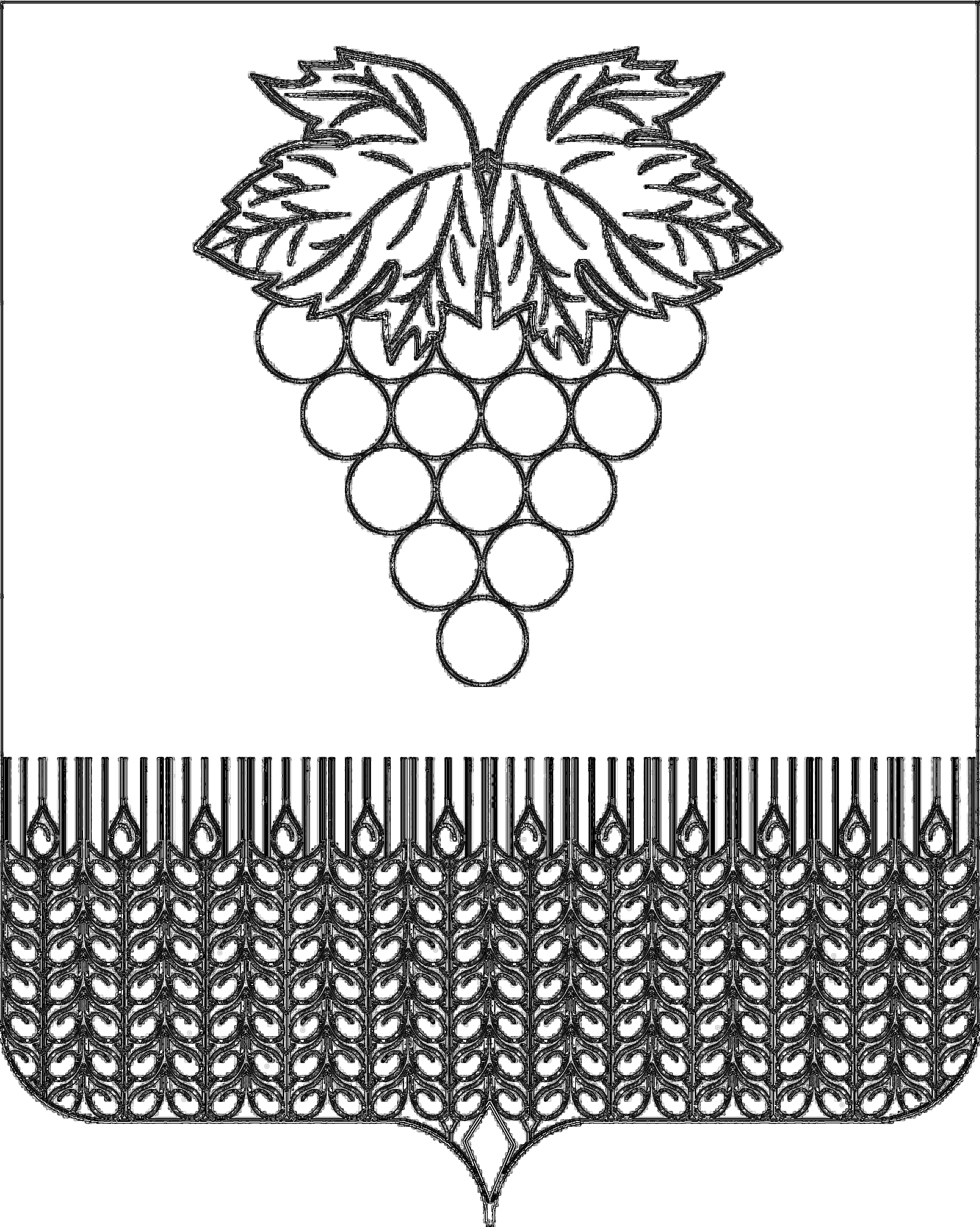 СОВЕТВЕРХНЕКУБАНСКОГО СЕЛЬСКОГО ПОСЕЛЕНИЯ НОВОКУБАНСКОГО РАЙОНАРЕШЕНИЕот 12.05.2022    г	                                                                                                             № 137х. КироваО внесении изменений и дополнений в решение Совета Верхнекубанского сельского поселения Новокубанского района от 01 декабря 2021 года № 118 «О бюджете Верхнекубанского сельского поселения  Новокубанского района на 2022 год»	В связи с изменением доходной и расходной части бюджета Верхнекубанского сельского поселения Новокубанского района, Совет Верхнекубанского сельского поселения Новокубанского района решил:      1.Внести в решение Совета Верхнекубанского сельского поселения Новокубанского района от 01 декабря 2021 года № 118 «О бюджете Верхнекубанского сельского поселения Новокубанского района на 2022 год» следующие изменения и дополнения:1. Утвердить основные характеристики бюджета Верхнекубанского сельского поселения Новокубанского района на 2022 год:1) общий объем доходов в сумме 36526,6 тысяч рублей;2) общий объем расходов в сумме 42532,0 тысяч рублей;3) верхний предел муниципального внутреннего долга Верхнекубанского сельского поселения Новокубанского района на 1 января 2023 года в сумме 3000,00 тыс. рублей, в том числе верхний предел долга по муниципальным гарантиям Верхнекубанского сельского поселения Новокубанского района в сумме 0,00 тыс. рублей;      4) дефицит бюджета Верхнекубанского сельского поселения Новокубанского района в сумме 6005,4 тысячи  рублей;                      1.1.Приложение № 4 «Распределение бюджетных ассигнований по разделам, подразделам классификации расходов бюджетов на 2022 год» к решению Совета Верхнекубанского сельского поселения Новокубанского района от 01 декабря 2021 года № 118 «О бюджете Верхнекубанского сельского поселения Новокубанского района на 2022 год», изложить согласно приложению № 1 настоящего решения;           1.2. Приложение № 5 «Распределение бюджетных ассигнований по целевым статьям (муниципальным программам Верхнекубанского сельского поселения Новокубанского района и непрограммным направлениям деятельности), группам видов расходов классификации расходов бюджетов на 2022 год к решению Совета Верхнекубанского сельского поселения Новокубанского района от 01 декабря 2021 года № 118 «О бюджете Верхнекубанского сельского поселения Новокубанского района на 2022 год» изложить согласно приложению № 2 настоящего решения;          1.3 Приложение № 6 «Ведомственная структура  расходов бюджета Верхнекубанского сельского поселения Новокубанского района на 2022 год» к решению Совета Верхнекубанского сельского поселения Новокубанского района от 01 декабря 2021 года № 118 «О бюджете Верхнекубанского сельского поселения Новокубанского района на 2022 год»  изложить согласно приложению № 3 настоящего решения;        1.4. Приложение № 8 «Программа муниципальных внутренних заимствований Верхнекубанского сельского поселения Новокубанского района на 2022 год к решению Совета Верхнекубанского сельского поселения Новокубанского района от 01 декабря 2021 года № 118 «О бюджете Верхнекубанского сельского поселения Новокубанского района на 2022год», изложить согласно приложению № 4 настоящего решения.        2. Контроль за исполнением настоящего решения возложить на комитет Совета Верхнекубанского сельского поселения Новокубанского района по финансам, бюджету, налогам и контролю (П.В. Дзюба).        3. Настоящее решение вступает в силу  со дня его официального опубликования в информационном бюллетене «Вестник Верхнекубанского сельского поселения Новокубанского района».Утверждено:Приложение № 2к решению Совета Верхнекубанского сельского поселения Новокубанского района   от 12.05.2022   года     №  137Приложение № 5к решению Верхнекубанского сельского поселения Новокубанского района   «О бюджете Верхнекубанского сельского поселения Новокубанского района на 2022 год»  от  01 декабря 2021  года №  118Распределение бюджетных ассигнований по целевым статьям (муниципальным программам Верхнекубанского сельского поселения Новокубанского района и непрограммным направлениям деятельности), группам видов расходов классификации расходов бюджетов на 2022 год(тысяч рублей)Глава Верхнекубанского сельского посления Новокубанского района                                                          А.В. Брежнев                                           Утверждено:Приложение № 4к решению Совета Верхнекубанского сельского поселения Новокубанского района   от   12.05.2022  года     № 137Приложение № 8к решению Совета Верхнекубанского сельского поселения Новокубанского района «О бюджете Верхнекубанского сельского поселения Новокубанского района на 2022год»от  01 декабря 2021  года   № 118             Программамуниципальных внутренних заимствований Верхнекубанского сельского поселения Новокубанского района на 2022 годРаздел 1. Структура муниципального внутреннего долга Верхнекубанского       сельского  поселения Новокубанского района.Тыс. рублейГлава Верхнекубанского сельского поселения                                        Новокубанского района                                                                     А.В. Брежнев  Информационный бюллетень «Вестник Верхнекубанского сельского поселения Новокубанского района»№ 9 от 13.05.2022  годаУчредитель: Совет Верхнекубанского сельского поселения Новокубанского районаГлава Верхнекубанского сельского поселения Новокубанского районаА.В. Брежнев Председатель Совета Верхнекубанского сельского поселения Новокубанского районаС.В. ЛаптиеваУтверждено:Утверждено:Утверждено:Утверждено:Утверждено:Приложение № 1Приложение № 1Приложение № 1Приложение № 1Приложение № 1к решению Совета Верхнекубанскогок решению Совета Верхнекубанскогок решению Совета Верхнекубанскогок решению Совета Верхнекубанскогок решению Совета Верхнекубанскогосельского поселения Новокубанского районасельского поселения Новокубанского районасельского поселения Новокубанского районасельского поселения Новокубанского районасельского поселения Новокубанского районаот    12.05.2022   года   №   137от    12.05.2022   года   №   137от    12.05.2022   года   №   137от    12.05.2022   года   №   137от    12.05.2022   года   №   137Приложение № 4Приложение № 4Приложение № 4Приложение № 4Приложение № 4к решению Совета Верхнекубанскогок решению Совета Верхнекубанскогок решению Совета Верхнекубанскогок решению Совета Верхнекубанскогок решению Совета Верхнекубанскогосельского поселения Новокубанского районасельского поселения Новокубанского районасельского поселения Новокубанского районасельского поселения Новокубанского районасельского поселения Новокубанского района"О бюджете Верхнекубанского сельского"О бюджете Верхнекубанского сельского"О бюджете Верхнекубанского сельского"О бюджете Верхнекубанского сельского"О бюджете Верхнекубанского сельскогопоселения Новокубанского района на 2022 год"поселения Новокубанского района на 2022 год"поселения Новокубанского района на 2022 год"поселения Новокубанского района на 2022 год"поселения Новокубанского района на 2022 год"от     01 декабря 2021 года   №  118                  от     01 декабря 2021 года   №  118                  от     01 декабря 2021 года   №  118                  от     01 декабря 2021 года   №  118                  от     01 декабря 2021 года   №  118                  Распределение бюджетных ассигнований по разделам, подразделамРаспределение бюджетных ассигнований по разделам, подразделамРаспределение бюджетных ассигнований по разделам, подразделамРаспределение бюджетных ассигнований по разделам, подразделамРаспределение бюджетных ассигнований по разделам, подразделамРаспределение бюджетных ассигнований по разделам, подразделамклассификации расходов бюджета Верхнекубанского сельского поселенияклассификации расходов бюджета Верхнекубанского сельского поселенияклассификации расходов бюджета Верхнекубанского сельского поселенияклассификации расходов бюджета Верхнекубанского сельского поселенияклассификации расходов бюджета Верхнекубанского сельского поселенияклассификации расходов бюджета Верхнекубанского сельского поселенияНовокубанского района на 2022 год(тыс. рублей)(тыс. рублей)(тыс. рублей)№п/пНаименованиеРзРзПРСуммаВсего расходов42532,0в том числе:1.Общегосударственные вопросы01010013220,2Функционирование высшего должностного лица субъекта Российской Федерации и муниципального образования010102810,0Функционирование Правительства Российской Федерации, высших органов исполнительной власти субъектов Российской Федерации, местных администраций 0101045982,9Обеспечение деятельности финансовых, налоговых и таможенных органов и органов финансового надзора01010653,00Обеспечение проведения выборов и референдумов0101070,00Резервные фонды01011184,00Другие общегосударственные вопросы0101136290,32.Национальная оборона020200246,00Мобилизационная и всевойсковая подготовка020203246,003.Национальная безопасность и правоохранительная деятельность030300665,00Защита населения и территории от чрезвычайных ситуаций природного и техногенного характера, пожарная безопасность030310665,004.Национальная экономика0404005086,10Дорожное хозяйство(Дорожные фонды)0404095056,10Мероприятия по землеустройству и землепользованию04041230,005.Жилищно-коммунальное хозяйство0505005569,2Коммунальное хозяйство0505023250,00Благоустройство0505032314,2Другие вопросы в области жилищно-коммунального хозяйства0505055,006.Образование070700182,00Профессиональная подготовка, переподготовка и повышение квалификации070705152,00Молодежная политика07070730,007.Культура, кинематография 08080017065,3Культура08080116625,3Другие мероприятия в области культуры и кинематографии080804440,008Социальная политика101000213,20Пенсионное обеспечение101001163,20Другие вопросы в области социальной политики10100650,009Физическая культура и спорт111100280,00Физическая культура111101280,0011Обслуживание государственного  (муниципального долга)1313005,00Обслуживание государственного внутреннего и муниципального долга1313015,00Глава Верхнекубанского сельского поселенияГлава Верхнекубанского сельского поселения Новокубанского района                                                                                Новокубанского района                                                                                Новокубанского района                                                                                Новокубанского района                                                                               А.В. БрежневА.В. Брежнев№ п/пНаименование показателяЦСРВРСуммаВСЕГОВСЕГОВСЕГО42532,01.Муниципальная программа Верхнекубанского сельского поселения Новокубанского района «Социальная поддержка граждан»02 0 00 00000213,2Развитие мер социальной поддержки отдельных категорий граждан02 1 00 00000163,2Меры социальной поддержки отдельной категории пенсионеров02 1 01 00000163,2Дополнительное материальное обеспечение лиц, замещающих выборные муниципальные должности и должности муниципальной службы02 1 01 10810163,2Социальное обеспечение и иные выплаты населению02 1 01 10810300163,2Поддержка социально ориентированных некоммерческих организаций 02 2 00 0000050,0Оказание поддержки социально ориентированным некоммерческим организациям при реализации ими собственных общественно полезных программ02 2 01 0000050,0Мероприятия по поддержке социально ориентированных некоммерческих организаций02 2 01 1016050,0Закупка товаров, работ и услуг для государственных (муниципальных) нужд02 2 01 1016020025,0Предоставление субсидий бюджетным, автономным учреждениям и иным некоммерческим организациям02 2 01 1016060025,02.Муниципальная программа Верхнекубанского сельского поселения Новокубанского района «Дети Кубани»03 0 00 0000030,0Основные мероприятия муниципальной программы муниципального образования «Дети Кубани»03 1 00 0000030,0Укрепление статуса семьи, материнства, отцовства и детства в обществе03 1 01 0000030,0Реализация мероприятий муниципальной программы муниципального образования «Дети Кубани»03 1 01 1025030,0Закупка товаров, работ и услуг для государственных (муниципальных) нужд03 1 01 10250 20030,03.Муниципальная программа Верхнекубанского сельского поселения Новокубанского района «Комплексное и устойчивое развитие в сфере строительства, архитектуры и дорожного хозяйства»04 0 00 000005056,1Обеспечение безопасности дорожного движения04 2 00 000003449,0Организация комплекса мероприятий по обеспечению безопасности дорожного движения04 2 01 000003449,0Мероприятия по обеспечению безопасности дорожного движения04 2 01 103603449,0Закупка товаров, работ и услуг для государственных (муниципальных) нужд04 2 01 103602003449,0Строительство, реконструкция, капитальный ремонт и ремонт автомобильных дорог местного значения04 4 00 000001607,1Строительство, реконструкция, капитальный ремонт, ремонт автомобильных дорог месного значения04 4 00 103501607,1Закупка товаров, работ и услуг для государственных (муниципальных) нужд04 4 00 103502001607,1Капитальный ремонт  и ремонт автомобильных дорог местного значения04 4 00 S24400,00Закупка товаров, работ и услуг для государственных (муниципальных) нужд04 4 00 S24402000,004Муниципальная программа Верхнекубанского сельского поселения Новокубанского района «Развитие жилищно-коммунального хозяйства»05 0 00 000005119,2Энергосбережение и повышение энергетической эффективности05 Э 00 00000100,0Энергосбережение и повышение энергетической эффективности в муниципальных учреждениях05 Э 01 00000100,0Мероприятия по энергосбережению и повышению энергетической эффективности05 Э 01 10370100,0Закупка товаров, работ и услуг для обеспечения государственных (муниципальных) нужд05 Э 01 10370200100,0Развитие водоснабжения и водоотведения населенных пунктов05 1 00 000002900,0Проведение комплекса мероприятий по модернизации, строительству, реконструкции и ремонту объектов водоснабжения и водоотведения населенных пунктов05 1 01 000002900,0Мероприятия по водоснабжению и водоотведению населенных пунктов05 1 01 103902900,0Закупка товаров, работ и услуг для государственных (муниципальных) нужд05 1 01 103902002900,0Газификация населенных пунктов05 2 00 00000350,0Мероприятия по газификации населенных пунктов 05 2 00 10480350,0Закупка товаров, работ и услуг для государственных (муниципальных) нужд05 2 00 10480200350,0Благоустройство территории поселения05 4 00 000002214,2Уличное освещение05 4 01 00000100,0Мероприятия по благоустройству территории поселения05 4 01 10410100,0Закупка товаров, работ и услуг для государственных (муниципальных) нужд05 4 01 10410200100,0Озеленение05 4 02 0000060,0Мероприятия по благоустройству территории поселения05 4 02 1041060,0Закупка товаров, работ и услуг для государственных (муниципальных) нужд05 4 02 1041020060,0Прочие мероприятия по благоустройству территории05 4 04 000001554,2Мероприятия по благоустройству территории поселения05 4 04 104101554,2Закупка товаров, работ и услуг для государственных (муниципальных) нужд05 4 04 104102001554,2Дополнительная помощь местным бюджетам для решения социально значимых вопросов0540462987500,0Закупка товаров, работ и услуг для государственных (муниципальных) нужд0540462987	200500,00Основные мероприятия муниципальной муниципального образования «Развитие жилищно-коммунального хозяйства»05.7.00.000005,0Прочие мероприятия в области коммунального хозяйства05.7.02.000005,0Реализация прочих мероприятий в области коммунального хозяйства05.7.02.105205,0Закупка товаров, работ и услуг для государственных (муниципальных) нужд05.7.02.105202005,05Муниципальная  программа Верхнекубанского сельского поселения Новокубанского района «Обеспечение безопасности населения»06 0 00 000002305.3Предупреждение  и ликвидация ЧС, стихийных бедствий и их последствий06 1 00 000001590,3Организация и осуществление мероприятий по защите населения и территории муниципального образования06 1 01 000001590,3Средства резервного фонда администрации Краснодарского края06 1 01 S24001590.3Закупка товаров, работ и услуг для государственных (муниципальных) нужд06 1 01 S2400 2001590.3Пожарная безопасность06 2 00 00000715,0Повышение уровня пожарной безопасности муниципальных учреждений06 2 01 00000715,0Мероприятия по обеспечению пожарной безопасности06 2 01 10140715,0Закупка товаров, работ и услуг для государственных (муниципальных) нужд06 2 01 10140 200715,06Муниципальная программа Верхнекубанского сельского поселения Новокубанского района «Развитие культуры»07 0 00 0000015000,0Основные мероприятия муниципальной программы муниципального образования «Развитие культуры»07 1 00 0000015000,0Обеспечение деятельности муниципальных учреждений07 1 01 0000014725,0Расходы на обеспечение деятельности (оказание услуг) муниципальных учреждений07 1 01 0059014725,0Расходы на выплаты персоналу в целях обеспечения выполнения функций государственными (муниципальными) органами, казенными учреждениями, органами управления государственными внебюджетными фондами07 1 01 0059010013480,0Закупка товаров, работ и услуг для государственных (муниципальных) нужд07 1 01 005902001235,0Иные бюджетные ассигнования07 1 01 0059080010,0Обеспечение реализации муниципальной программы и прочие мероприятия в области культуры07 1 02 00000275,0Реализация мероприятий муниципальной программы муниципального образования «Развитие культуры»07 1 02 10230275,0Закупки товаров, работ и услугдля обеспечения государственных(муниципальных) нужд07 1 02 10230200275,07.Муниципальная программа Верхнекубанского сельского поселения Новокубанского района «Развитие физической культуры и массового спорта»08 0 00 00000280,0Основные мероприятия муниципальной программы муниципального образования «Развитие физической культуры и массового спорта»08 1 00 00000280,0Создание условий, обеспечивающих возможность систематически заниматься физической культурой и спортом08 1 01 00000280,0Реализация мероприятий муниципальной программы муниципального образования «Развитие физической культуры и массового спорта»08 1 01 10120280,0Закупка товаров, работ и услуг для государственных (муниципальных) нужд08 1 01 10120200280,08Муниципальная программа Верхнекубанского сельского поселения Новокубанского района «Экономическое развитие»09 0 00 0000030,0Поддержка малого и среднего предпринимательства09 1 00 0000030,0Развитие малого и среднего предпринимательства09 1 01 0000030,0Мероприятия по поддержке малого и среднего предпринимательства09 1 01 1017030,0Закупка товаров, работ и услуг для государственных (муниципальных) нужд09 1 01 1017020030,09Муниципальная программа Верхнекубанского сельского поселения Новокубанского района «Развитие муниципальной службы»10 0 00 00000137.0Основные мероприятия муниципальной программы муниципального образования «Развитие муниципальной службы»10 1 00 00000137.0Профессиональная переподготовка, повышение квалификации и краткосрочное обучение по профильным направлениям деятельности муниципальных служащих10 1 01 00000	137.0Мероприятия по переподготовке и повышению квалификации кадров10 1 01 10200137.0Закупка товаров, работ и услуг для государственных (муниципальных) нужд10 1 01 10200200137.010.Муниципальная программа Верхнекубанского сельского поселения Новокубанского района «Информационное обеспечение жителей»12 0 00 0000070,0Основные мероприятия муниципальной программы муниципального образования «Информационное обеспечение жителей Новокубанского района»12 1 00 0000070,0Обеспечение доступа к информации о деятельности администрации муниципального образования в периодических изданиях12 1 02 0000070,0Мероприятия по информационному обеспечению населения12 1 02 1027070,0Закупка товаров, работ и услуг для государственных (муниципальных) нужд12 1 02 1027020070,011Муниципальная прогамма Верхнекубанского сельского поселения Новокубанского района «Материально-техническое и программное обеспечение администрации Верхнекубанского сельского поселения Новокубанского района»23 0 00 00000700,0Основные мероприятия муниципальной программы муниципального образования «Материально-техническое и программное обеспечение администрации Верхнекубанского сельского поселения Новокубанского района»23 1 00 00000700,0Мероприятия по материально-техническому и программному обеспечению23 1 00 10510700,0Закупка товаров, работ и услуг для государственных (муниципальных) нужд23 1 00 10510200700,012Обеспечение деятельности органов местного самоуправления и муниципальных учреждений муниципального образования50 0 00 0000012696,2Высшее должностное лицо муниципального образования50 1 00 00000810,0Расходы на обеспечение функций органов местного самоуправления50 1 00 00190810,0Расходы на выплаты персоналу в целях обеспечения выполнения функций государственными (муниципальными) органами, казенными учреждениями, органами управления государственными внебюджетными фондам50 1 00 00190100810,0Контрольно-счетная палата муниципального образования50 2 00 0000053,0Обеспечение деятельности контрольно-счетной палаты50 2 02 0000053,0Осуществление полномочий по внешнему муниципальному финансовому контролю поселений50 2 02 1219053,0Межбюджетные трансферты50 2 02 1219050053,0Обеспечение деятельности администрации муниципального образования50 5 00 000006837.1Расходы на обеспечение функций органов местного самоуправления50 5 00 001905936,0Расходы на выплаты персоналу в целях обеспечения выполнения функций государственными (муниципальными) органами, казенными учреждениями, органами управления государственными внебюджетными фондам50 5 00 001901005845,4Закупка товаров, работ и услуг для государственных (муниципальных) нужд50 5 00 0019020060,6Иные бюджетные ассигнования50 5 00 0019080030,0Осуществление полномочий по внутреннему финансовому контролю поселений505 00 1119043,1Межбюджетные трансферты505 00 1119050043,1Прочие обязательства администрации муниципального образования 50 5 00 10050608,2Закупка товаров, работ и услуг для государственных (муниципальных) нужд50 5 00 10050200190,0Социальное обеспечение и иные выплаты населению50 5 00 10050300343,2Иные бюджетные ассигнования50 5 00 1005080075,0Осуществление первичного воинского учета на территориях, где отсутствуют военные комиссариаты50 5 00 51180246.0Расходы на выплаты персоналу в целях обеспечения выполнения функций государственными (муниципальными) органами, казенными учреждениями, органами управления государственными внебюджетными фондам50 5 00 51180	100246.0Осуществление отдельных полномочий Краснодарского края по образованию и организации деятельности административных комиссий50 5 00 601903,8Закупка товаров, работ и услуг для государственных (муниципальных) нужд50 5 00 60190 2003,8Реализация муниципальных функций администрации муниципального образования50 7 00 00000144.0Финансовое обеспечение непредвиденных расходов50 7 01 00000Резервный фонд администрации муниципального образования50 7 01 1053084.0Иные бюджетные ассигнования50 7 01 1053080084.0Реализация прочих обязательств муниципального образования50 7 02 0000060,0Прочие обязательства муниципального образования50 7 02 1005060,0Закупка товаров, работ и услуг для обеспечения государственных (муниципальных) нужд50 7 02 1005020060,0Обеспечение деятельности муниципальных учреждений муниципального образования50 8 00000004852,1Обеспечение деятельности учреждения хозяйственного обслуживания органов управления администрации муниципального образования50 8 01000004852,1Расходы на обеспечение деятельности (оказание услуг) муниципальных учреждений50 8 01005904852,1Расходы на выплаты персоналу в целях обеспечения выполнения функций  государственными (муниципальными) органами, казенными учреждениями, органами управления государственными внебюджетными фондами50 8 01005901004242,8Закупка товаров, работ и услуг для государственных (муниципальных) нужд50 8 0100590200604,3Иные бюджетные ассигнования50 8 01005908005,013Обслуживание муниципального долга60 0 00 000005,0Управление муниципальным долгом и муниципальными финансовыми активами60 1 00 000005,0Процентные платежи по муниципальному долгу60 1 00 100605,0Обслуживание государственного (муниципального) долга60 1 00 100607005,0Непрограммные расходы органов местного самоуправления99 0 00 00000440,0Непрограммные расходы99 1 00 00000440,0Другие мероприятия в области культуры и кинематографии99 1 00 11620200440,0Утверждено:Утверждено:Утверждено:Утверждено:Утверждено:Утверждено:Приложение № 3Приложение № 3Приложение № 3Приложение № 3Приложение № 3Приложение № 3решению Совета Верхнекубанского решению Совета Верхнекубанского решению Совета Верхнекубанского решению Совета Верхнекубанского решению Совета Верхнекубанского решению Совета Верхнекубанского сельского поселения Новокубанского районасельского поселения Новокубанского районасельского поселения Новокубанского районасельского поселения Новокубанского районасельского поселения Новокубанского районасельского поселения Новокубанского районаот  12.05.2022 года  № 137от  12.05.2022 года  № 137от  12.05.2022 года  № 137от  12.05.2022 года  № 137от  12.05.2022 года  № 137от  12.05.2022 года  № 137Приложение № 6                                                                                                                                                                                                                                                                                                                                                       к решению Совета Верхнекубанского сельского поселения Новокубанского района "О бюджете Верхнекубанского сельского поселения Новокубанского района на 2022 год"                                                          от  01 декабря 2021 г. №  118                               Приложение № 6                                                                                                                                                                                                                                                                                                                                                       к решению Совета Верхнекубанского сельского поселения Новокубанского района "О бюджете Верхнекубанского сельского поселения Новокубанского района на 2022 год"                                                          от  01 декабря 2021 г. №  118                               Приложение № 6                                                                                                                                                                                                                                                                                                                                                       к решению Совета Верхнекубанского сельского поселения Новокубанского района "О бюджете Верхнекубанского сельского поселения Новокубанского района на 2022 год"                                                          от  01 декабря 2021 г. №  118                               Приложение № 6                                                                                                                                                                                                                                                                                                                                                       к решению Совета Верхнекубанского сельского поселения Новокубанского района "О бюджете Верхнекубанского сельского поселения Новокубанского района на 2022 год"                                                          от  01 декабря 2021 г. №  118                               Приложение № 6                                                                                                                                                                                                                                                                                                                                                       к решению Совета Верхнекубанского сельского поселения Новокубанского района "О бюджете Верхнекубанского сельского поселения Новокубанского района на 2022 год"                                                          от  01 декабря 2021 г. №  118                               Приложение № 6                                                                                                                                                                                                                                                                                                                                                       к решению Совета Верхнекубанского сельского поселения Новокубанского района "О бюджете Верхнекубанского сельского поселения Новокубанского района на 2022 год"                                                          от  01 декабря 2021 г. №  118                               Ведомственная структура расходов Верхнекубанского сельского поселения Новокубанского района  на 2022 годВедомственная структура расходов Верхнекубанского сельского поселения Новокубанского района  на 2022 годВедомственная структура расходов Верхнекубанского сельского поселения Новокубанского района  на 2022 годВедомственная структура расходов Верхнекубанского сельского поселения Новокубанского района  на 2022 годВедомственная структура расходов Верхнекубанского сельского поселения Новокубанского района  на 2022 годВедомственная структура расходов Верхнекубанского сельского поселения Новокубанского района  на 2022 годВедомственная структура расходов Верхнекубанского сельского поселения Новокубанского района  на 2022 год(тыс.рублей)Наименование показателяНаименование показателяВедРЗПРЦСР ВРСумма на годНаименование показателяНаименование показателяВедРЗПРЦСР ВРСумма на годВсего расходов:42532,001.Совет Верхнекубанского сельского поселения Новокубанского района99153,00Общегосударственные вопросы992010053,00Обеспечение деятельности финансовых, налоговых и таможенных органов и органов финансового (финансово-бюджетного) надзора992010653,00Обеспечение деятельности органов местного самоуправления и муниципальных учреждений муниципального образования991010650 0 00 0000053,00Контрольно-счетная палата  муниципального образования 991010650 2 00 0000053,00Обеспечение деятельности контрольно-счетной палаты991010650 2 02 0000053,00Осуществление полномочий по внешнему муниципальному финансовому контролю поселений991010650 2 02 1219053,00Межбюджетные трансферты991010650 2 02 1219050053,002.Администрация Верхнекубанского сельского поселения Новокубанского района99242479,00Общегосударственные вопросы992010013167,2Функционирование высшего должностного лица субъекта Российской Федерации и муниципального образования9920102810,00Обеспечение деятельности органов местного самоуправления и муниципальных учреждений муниципального образования992010250 0 00 00000810,00Высшее должностное лицо муниципального образования992010250 1 00 00000810,00Расходы на обеспечение функций органов местного самоуправления992010250 1 00 00190810,00Расходы на выплаты персоналу в целях обеспечения выполнения функций государственными (муниципальными) органами, казенными учреждениями, органами управления государственными внебюджетными фондам992010250 1 00 00190100810,00Функционирование Правительства Российской Федерации, высших исполнительных органов государственной власти субъектов Российской Федерации, местных администраций99201045982,90Обеспечение деятельности органов местного самоуправления и муниципальных учреждений муниципального образования992010450 0 00 000005982,90Обеспечение деятельности администрации муниципального образования9920104   50 5 00 000005982,90Расходы на обеспечение функций органов местного самоуправления992010450 5 00 001905936,00Расходы на выплаты персоналу в целях обеспечения выполнения функций государственными (муниципальными) органами, казенными учреждениями, органами управления государственными внебюджетными фондами992010450 5 00 001901005845,4Закупка товаров, работ и услуг для государственных (муниципальных) нужд992010450 5 00 0019020060,60Иные бюджетные ассигнования992010450 5 00 0019080030,0Осуществление полномочий по внутреннему финансовому контролю поселений992010450 5 00 1119043,10Межбюджетные трансферты992010450 5 00 1119050043,10Осуществление отдельных полномочий Краснодарского края по образованию и организации деятельности административных комиссий992010450 5 00 601903,80Закупка товаров, работ и услуг для государственных (муниципальных) нужд992010450 5 00 601902003,80Резервные фонды992011184,00Обеспечение деятельности органов местного самоуправления и муниципальных учреждений муниципального образования992011150 0 00 0000084,00Реализация муниципальных функций администрации муниципального образования9920111   50 7 00 0000084,00Финансовое обеспечение непредвиденных расходов9920111   50 7 01 0000084,00Резервный фонд администрации992011150 7 01 1053084,00Иные бюджетные ассигнования992011150 7 01 1053080084,00Другие общегосударственные вопросы99201136290,3Муниципальная программа Верхнекубанского сельского поселения Новокубанского района «Информационное обеспечение жителей»992011312 0 00 0000070,00Основные мероприятия муниципальной программы муниципального образования «Информационное обеспечение жителей »992011312 1 00 0000070,00Обеспечение доступа к информации о деятельности администрации муниципального образования в периодических изданиях992011312 1 02 0000070,00Мероприятия по информационному обеспечению населения992011312 1 02 1027070,00Закупка товаров, работ и услуг для государственных (муниципальных) нужд992011312 1 02 1027020070,00Муниципальная программа Верхнекубанского сельского поселения Новокубанского района "Материально-техническое и программное обеспечение"992011323 0 00 00000700,00Основные мероприятия муниципальной программы муниципального образования «Материально-техническое и программное обеспечение»992011323 1 00 00000700,00Мероприятия по материально-техническому и программному обеспечению992011323 1 00 10510700,00Закупка товаров, работ и услуг для государственных (муниципальных) нужд992011323 1 00 10510200700,00Обеспечение деятельности органов местного самоуправления и муниципальных учреждений муниципального образования992011350 0 00 000005520,3Обеспечение деятельности администрации муниципального образования992011350 5 00 00000608,20Прочие обязательства администрации муниципального образования 992011350 5 00 10050190,00Закупка товаров, работ и услуг для государственных (муниципальных) нужд992011350 5 00 10050200190,00Социальное обеспечение и иные выплаты населению992011350 5 00 10050300343,20Иные бюджетные ассигнования992011350 5 00 1005080075,00Реализация муниципальных функций администрации муниципального образования992011350 7 00 0000060,00Реализация прочих обязательств муниципального образования992011350 7 02 0000060,00Прочие обязательства муниципального образования992011350 7 02 1005060,00Закупка товаров, работ и услуг для государственных (муниципальных) нужд992011350 7 02 1005020060,00Обеспечение деятельности муниципальных учреждений муниципального образования992011350 8 00 000004852,1Обеспечение деятельности учреждения  хозяйственного обслуживания органов управления администрации муниципального образования992011350 8 01 000004852,1Расходы на обеспечение деятельности (оказание услуг) муниципальных учреждений992011350 8 01 005904852,1Расходы на выплаты персоналу в целях обеспечения выполнения функций государственными (муниципальными) органами, казенными учреждениями, органами управления государственными внебюджетными фондам992011350 8 01 005901004242,80Закупка товаров, работ и услуг для государственных (муниципальных) нужд992011350 8 01 00590200604,3Иные бюджетные ассигнования992011350 8 01 005908005,00Национальная оборона9920200246,00Мобилизационная и вневойсковая подготовка9920203246,00Обеспечение деятельности органов местного самоуправления и муниципальных учреждений муниципального образования992020350 0 00 00000246,00Обеспечение деятельности администрации муниципального образования9920203   50 5 00 00000246,00Осуществление первичного воинского учета на территориях, где отсутствуют военные комиссариаты992020350 5 00 51180246,00Расходы на выплаты персоналу в целях обеспечения выполнения функций государственными (муниципальными) органами, казенными учреждениями, органами управления государственными внебюджетными фондами992020350 5 00 51180100246,00Национальная безопасность и правоохранительная деятельность9920300665,00Защита населения и территории от чрезвычайных ситуаций природного и техногенного характера, пожарная безопасность992031065,00Муниципальная программа Верхнекубанского сельского поселения Новокубанского района «Обеспечение безопасности населения»992031006 0 00 00000665,00Пожарная безопасность992031006 2 00 00000665,00Повышение уровня пожарной безопасности муниципальных учреждений992031006 2 01 00000665,00Мероприятия по обеспечению пожарной безопасности992031006 2 01 10140665,00Закупка товаров, работ и услуг для государственных (муниципальных) нужд992031006 2 01 10140200665,00Национальная экономика99204005086,10Дорожное хозяйство (дорожные фонды)99204095056,10Муниципальная программа Верхнекубанского сельского поселения Новокубанского района «Комплексное и устойчивое развитие в сфере строительства, архитектуры и дорожного хозяйства»992040904 0 00 000005056,10Обеспечение безопасности дорожного движения992040904 2 00 000003449,00Организация комплекса мероприятий по обеспечению безопасности дорожного движения992040904 2 01 000003449,00Мероприятия по обеспечению безопасности дорожного движения992040904 2 01 103603449,00Закупка товаров, работ и услуг для  государственных (муниципальных) нужд992040904 2 01 103602003449,00Строительство, реконструкция, капитальный ремонт и ремонт автомобильных дорог местного значения992040904 4 00 000001607,1Строительство, реконструкция, капитальный ремонт, ремонт автомобильных дорог месного значения992040904 4 00 103501607,1Закупка товаров, работ и услуг для  государственных (муниципальных) нужд992040904 4 00 103502001607,1Другие вопросы в области национальной экономики992041230,00Муниципальная программа Верхнекубанского сельского поселения Новокубанского района «Экономическое развитие»992041209 0 00 0000030,00Поддержка малого и среднего предпринимательства992041209 1 00 0000030,00Развитие малого и среднего предпринимательства992041209 1 01 0000030,00Мероприятия по поддержке малого и среднего предпринимательства992041209 1 01 1017030,00Закупка товаров, работ и услуг для  государственных (муниципальных) нужд992041209 1 01 1017020030,00Жилищно-коммунальное хозяйство99205005569,2Коммунальное хозяйство99205023250,00Муниципальная программа Верхнекубанского сельского поселения Новокубанского района «Развитие жилищно-коммунального хозяйства»992050205 0 00 000003250,00Развитие водоснабжения и водоотведения населенных пунктов992050205 1 00 000002900,00Проведение комплекса мероприятий по модернизации, строительству, реконструкции и ремонту объектов водоснабжения и водоотведения населенных пунктов992050205 1 01 000002900,00Мероприятия по водоснабжению и водоотведению населенных пунктов992050205 1 01 103902900,00Закупка товаров, работ и услуг для обеспечения государственных (муниципальных) нужд992050205 1 01 103902002900,00Газификация населенных пунктов992050205 2 00 00000350,00Мероприятия по газификации населенных пунктов992050205 2 00 10480350,00Закупка товаров, работ и услуг для государственных (муниципальных) нужд992050205 2 00 10480200350,00Благоустройство99205032314,2Благоустройство территории поселения992050305 4 00 000002214,2Уличное освещение992050305 4 01 00000100,00Мероприятия  по благоустройству территории поселения992050305 4 01 10410100,00Закупка товаров, работ и услуг для государственных (муниципальных) нужд992050305 4 01 10410200100,00Озеленение992050305 4 02 0000060,00Мероприятия по благоустройству территории поселения992050305 4 02 1041060,00Закупка товаров, работ и услуг для государственных (муниципальных) нужд992050305 4 02 1041020060,00Прочие мероприятия по благоустройству территории992050305 4 04 000001554,2Мероприятия по благоустройству территории поселения992050305 4 04 104101554,2Закупка товаров, работ и услуг для государственных (муниципальных) нужд9920503   05 4 04 104102001554,2Дополнительная помощь местным бюджетам для решения социально значимых вопросов992050305 4 04 62987500,00Закупка товаров, работ и услуг для государственных (муниципальных) нужд992050305 4 04 62987500,00Энергосбережение и повышение энергетической эффективности992050305 Э 00 00000100,00Мероприятия по энергосбережению и повышению энергетической эффективности992050305 Э 01 00000100,00 Закупка товаров, работ и услуг для обеспечения государственных (муниципальных) нужд992050305 Э 01 10370200100,00Основные мероприятия муниципальной муниципального образования «Развитие жилищно-коммунального хозяйства»992050505.7.00.000005,00Прочие мероприятия в области коммунального хозяйства992050505.7.02.000005,00Реализация прочих мероприятий в области коммунального хозяйства992050505.7.02.105205,00Закупка товаров, работ и услуг для государственных (муниципальных) нужд992050505.7.02.105202005,00Образование9920700182,00Профессиональная подготовка, переподготовка и повышение квалификации9920705152,00Муниципальная программамуниципального образования  «Развитие культуры»992070507 0 00 0000015,00Основные мероприятия муниципальной программы муниципального образования «Развитие культуры»992070507 1 00 0000015,00Обеспечение деятельности муниципальных учреждений992070507 1 01 0000015,00Расходы на обеспечение деятельности (оказание услуг) муниципальных учреждений992070507 1 01 0059015,00Закупка товаров, работ и услуг для государственных (муниципальных) нужд992070507 1 01 0059020015,00Муниципальная программа Верхнекубанского сельского поселения Новокубанского района «Развитие муниципальной службы»992070510 0 00 0000137,00Основные мероприятия муниципальной программы муниципального образования «Развитие муниципальной службы»992070510 1 00 0000137,00Профессиональная переподготовка, повышение квалификации и краткосрочное обучение по профильным направлениям деятельности муниципальных служащих992070510 1 01 00000137,00Мероприятия по переподготовке и повышению квалификации кадров992070510 1 01 10200137,00Закупка товаров, работ и услуг для государственных (муниципальных) нужд992070510 1 01 10200200137,00Молодежная политика 992070730,00Муниципальная программа Верхнекубанского сельского поселения Новокубанского района  «Дети Кубани»992070703 0 00 0000030,00Основные мероприятия муниципальной программы муниципального образования «Дети Кубани»992070703 1 00 0000030,00Укрепление статуса семьи, материнства, отцовства и детства в обществе992070703 1 01 0000030,00Реализация мероприятий муниципальной программы муниципального образования «Дети Кубани»992070703 1 03 1025030,00Закупка товаров, работ и услуг для государственных (муниципальных) нужд992070703 1 01 1025020030,00Культура, кинематография992080017065,3Культура992080116625,3Муниципальная программа Верхнекубанского сельского поселения Новокубанского района «Обеспечение безопасности населения»992080106 0 00 000001640,30Предупреждение  и ликвидация ЧС, стихийных бедствий и их последствий992080106 1 01 000001590,30Организация и осуществление мероприятий по защите населения и территории муниципального образования992080106 1 01 S24001590,30Средства резервного фонда администрации Краснодарского края992080106 1 01 S24002001590,30Пожарная безопасность992080106 2 00 0000050,00Повышение уровня пожарной безопасности муниципальных учреждений992080106 2 01 0000050,00Мероприятия по обеспечению пожарной безопасности992080106 2 01 1014050,00Закупка товаров, работ и услуг для государственных (муниципальных) нужд992080106 2 01 1014020050,00Муниципальная программамуниципального образования  «Развитие культуры»992080107 0 00 0000014985,0Основные мероприятия муниципальной программы муниципального образования «Развитие культуры»992080107 1 00 0000014985,0Обеспечение деятельности муниципальных учреждений992080107 1 01 0000014710,00Расходы на обеспечение деятельности (оказание услуг) муниципальных учреждений992080107 1 01 0059014710,00Расходы на выплаты персоналу в целях обеспечения выполнения функций государственными (муниципальными) органами, казенными учреждениями, органами управления государственными внебюджетными фондам992080107 1 01 0059010013480Закупка товаров, работ и услуг для государственных (муниципальных) нужд992080107 1 01 005902001220Иные бюджетные ассигнования992080107 1 01 0059080010,0Обеспечение реализации муниципальной программы и прочие мероприятия в области культуры992080107 1 02 00000275,0Реализация мероприятий муниципальной программы муниципального образования «Развитие культуры»992080107 1 02 10230275,0Закупка товаров, работ и услуг для государственных (муниципальных) нужд992080107 1 02 10230200275,0Другие вопросы в области культуры, кинематографии9920804440,00Непрограммные расходы органов местного самоуправления992080499.1.00.00000440,00Непрограммные расходы992080499.1.00.00000440,00Другие мероприятия в области культуры и кинематографии992080499.1.00.11620440,00Закупка товаров, работ и услуг для обеспечения государственных (муниципальных) нужд992080499.1.00.11620200440,00Социальная политика9921000213,20Пенсионное обеспечение9921001163,20Муниципальная программа Верхнекубанского сельского поселения Новокубанского района «Социальная поддержка граждан»992100102 0 00 00000163,20Развитие мер социальной поддержки отдельных категорий граждан992100102 1 00 00000163,20Меры социальной поддержки отдельной категории пенсионеров992100102 1 01 00000163,20Дополнительное материальное обеспечение лиц, замещающих выборные муниципальные должности и должности муниципальной службы992100102 1 01 10810163,20Социальное обеспечение и иные выплаты населению992100102 1 01 10810300163,20Другие вопросы в области социальной политики992100650,00Поддержка социально ориентированных некоммерческих организаций992100602 2 00 0000050,00Оказание поддержки социально ориентированным некоммерческим организациям при реализации ими собственных общественно полезных программ992100602 2 01 0000050,00Мероприятия по поддержке социально ориентированных некоммерческих организаций992100602 2 01 1016050,00Закупка товаров, работ и услуг для государственных (муниципальных) нужд992100602 2 01 1016020025,00Предоставление субсидий бюджетным, автономным учреждениям и иным некоммерческим организациям992100602 2 01 1016060025,00Физическая культура и спорт9921100280,00Физическая культура9921101280,00Муниципальная программа Верхнекубанского сельского поселения Новокубанского района «Развитие физической культуры и массового спорта»992110108 0 00 00000280,00Основные мероприятия муниципальной программы муниципального образования «Развитие физической культуры и массового спорта»992110108 1 00 00000280,00Создание условий, обеспечивающих возможность систематически заниматься физической культурой и спортом992110108 1 01 00000280,00Реализация мероприятий муниципальной программы муниципального образования «Развитие физической культуры и массового спорта»992110108 1 01 10120280,00Закупка товаров, работ и услуг для государственных (муниципальных) нужд992110108 1 01 10120200280,00Обслуживание государственного (муниципального) долга99213005,00Обслуживание государственного (муниципального) внутреннего долга99213015,00Обслуживание муниципального долга992130160 0 00 000005,00Управление муниципальным долгом и муниципальными финансовыми активами992130160 1 00 000005,00Процентные платежи по муниципальному долгу992130160 1 00 100605,00Обслуживание государственного (муниципального) долга992130160 1 00 100607005,00Глава Верхнекубанского сельского поселения Новокубанского районаА.В. БрежневА.В. Брежнев№ п/пНаименованиеНаименованиеСумма1.Бюджетные кредиты, привлеченные в местный бюджет из бюджета муниципального образования Новокубанский район, всего Бюджетные кредиты, привлеченные в местный бюджет из бюджета муниципального образования Новокубанский район, всего -345,001.В том числе привлечение0,01.В том числе погашение-345,002.Кредиты от кредитных организаций, привлеченные в местный бюджет, всего Кредиты от кредитных организаций, привлеченные в местный бюджет, всего 0,02.В том числепривлечение0,002.В том числепогашение0,00Информационный бюллетень «Вестник Верхнекубанского сельского поселения Новокубанского района»Адрес редакции-издателя:352216, Краснодарский край, Новокубанский район,х. Кирова, ул.Заводская, 21Главный редактор  А.В. Брежнев Номер подписан к печати 12.05.2022 г   16-00Тираж 20 экземпляровДата выхода бюллетеня13.05.2022   г.Распространяется бесплатно